ООО «МАШСТРОЙХОЛДИНГ»ПОГРУЗЧИК-ЗЕРНОМЕТАТЕЛЬ САМОПЕРЕДВИЖНОЙА-150Р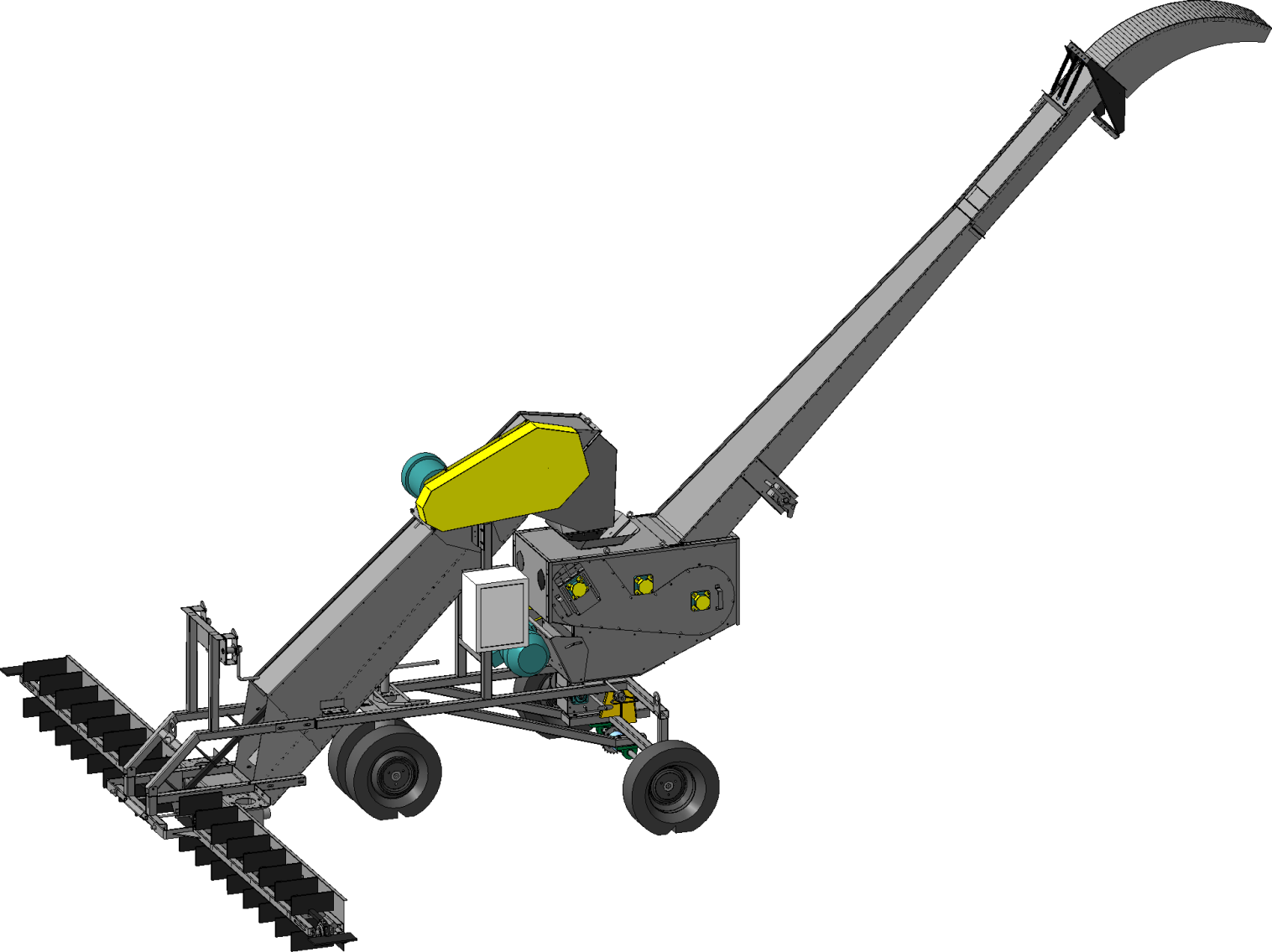 Каталог деталей и сборочных единицООО «МАШСТРОЙХОЛДИНГ»Тел. 8-952-956-58-47, 8-915-546-01-85E-mail: mashstroy23@mail.ruhttp: машстрой-холдинг.рфНастоящий каталог содержит иллюстрации сборочных единиц и деталей зернометателя передвижного А-150р и спецификации к этим сборочным единицам.Каталог предназначен для составления заявок на запасные части и материалы, качественного проведения технического обслуживания и ремонта, а также для обучения технических специалистов правильной эксплуатации зернометателя А-150р.В каталоге не показаны некоторые, как правило, стандартные узлы и детали, установка которых с очевидностью вытекает из сборки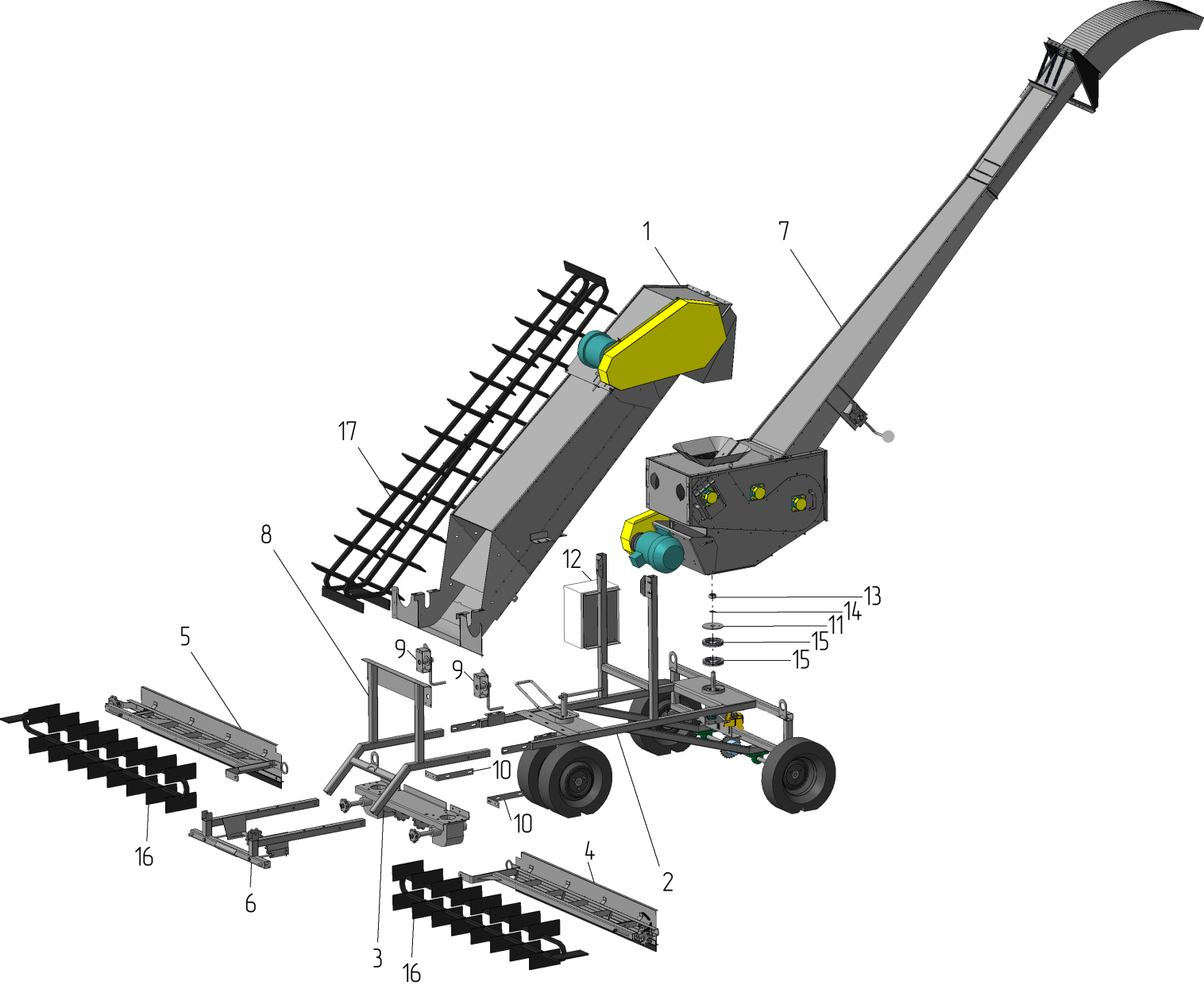 Рис. 1 - Общий вид 150-00.00Таблица 1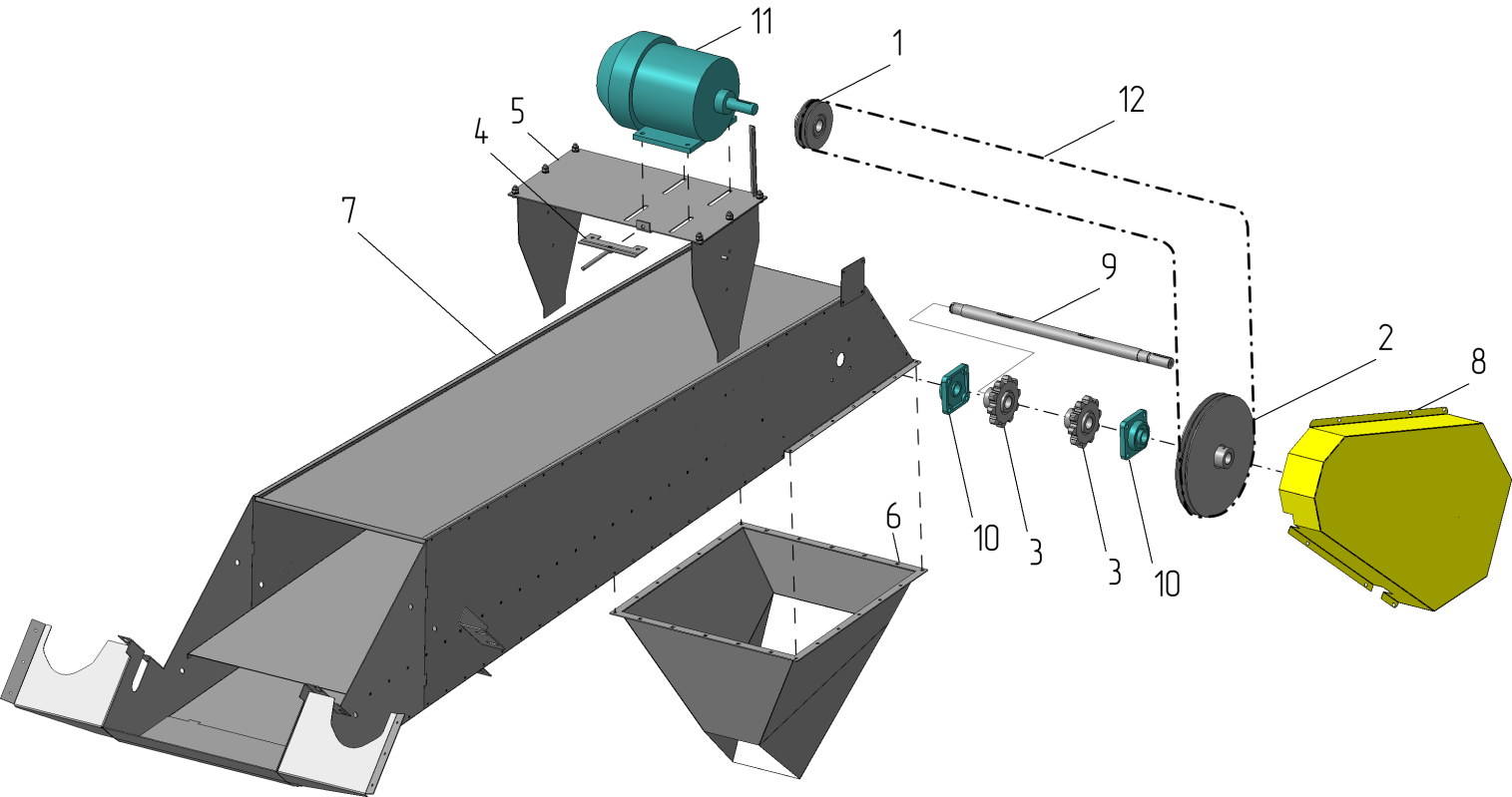 Рис.2 - Короб транспортера 150-01,00Таблица 2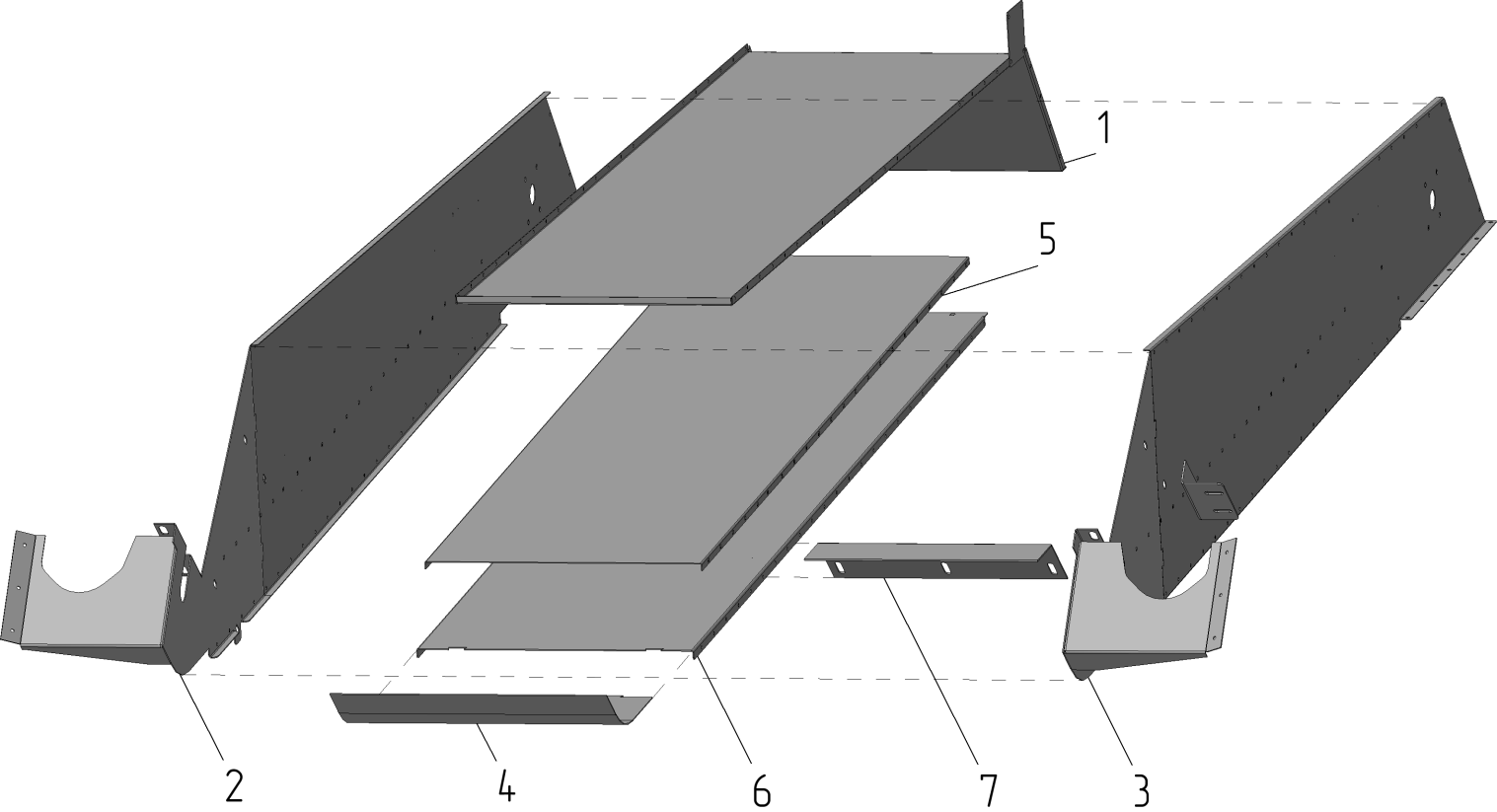 Рис.3 - Короб 150-01,07,00Таблица 3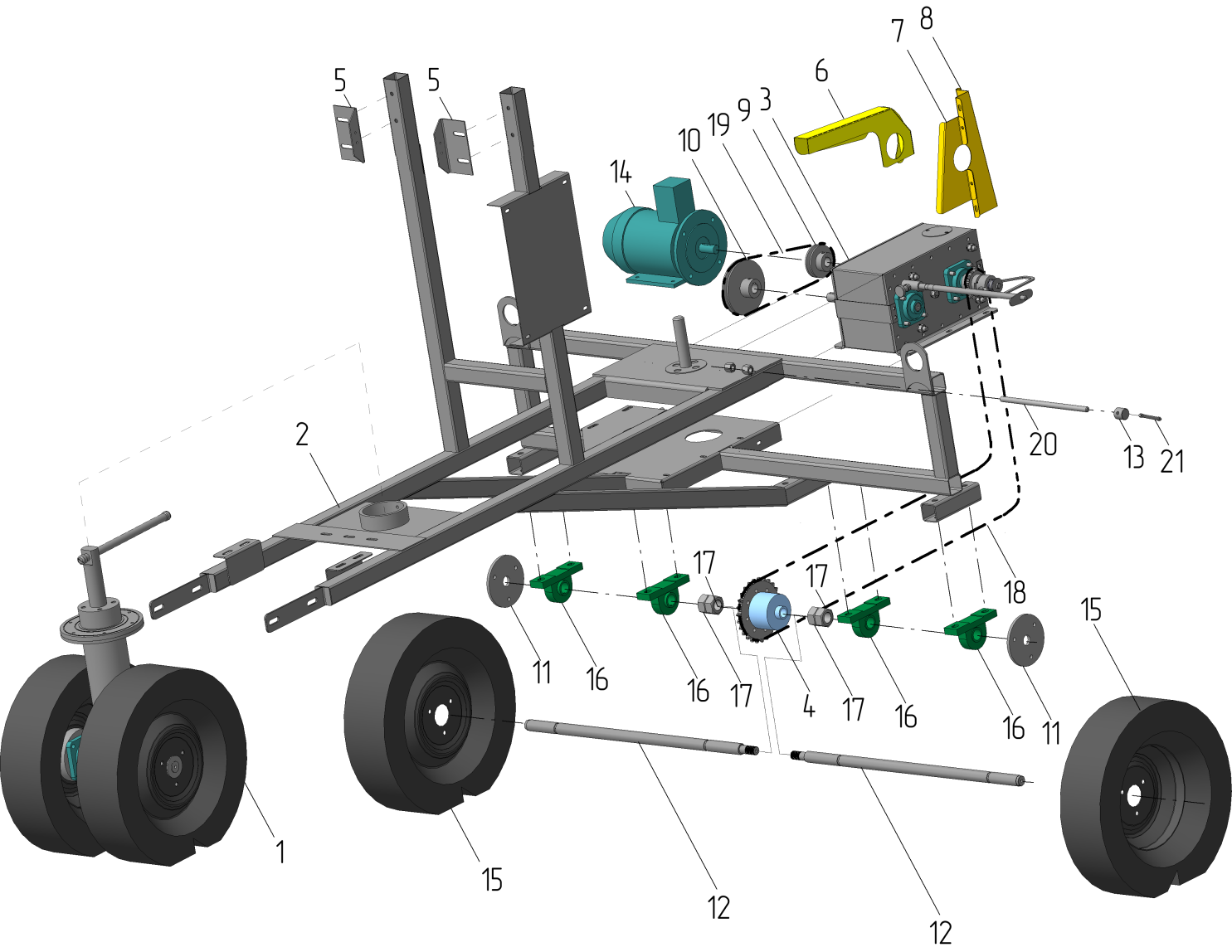 Рис. 4 – Рама опорная 150-02,00                                                                                                                                         Таблица 4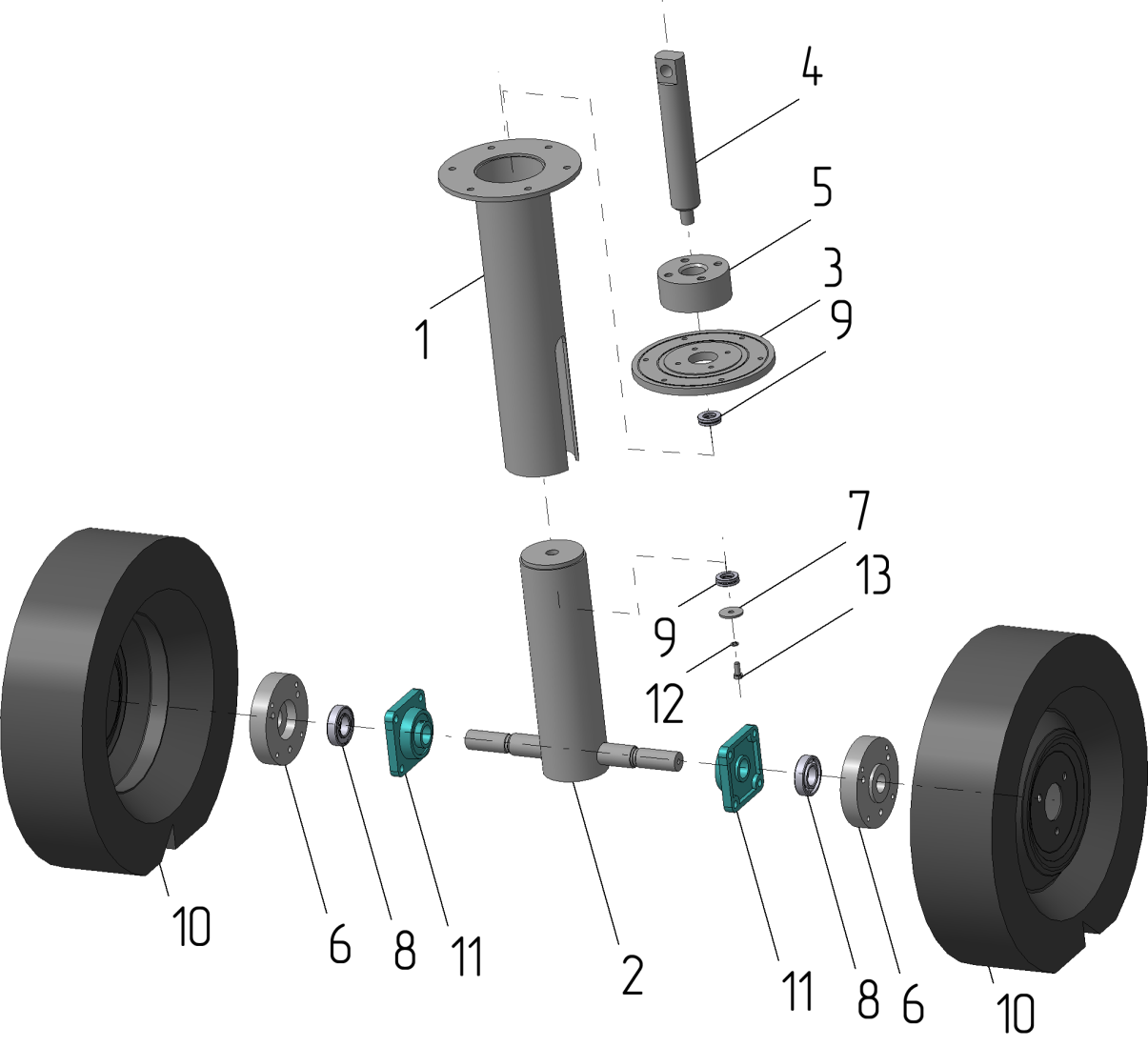 Рис. 5 – Колесо 150-02,01,03,00Таблица 5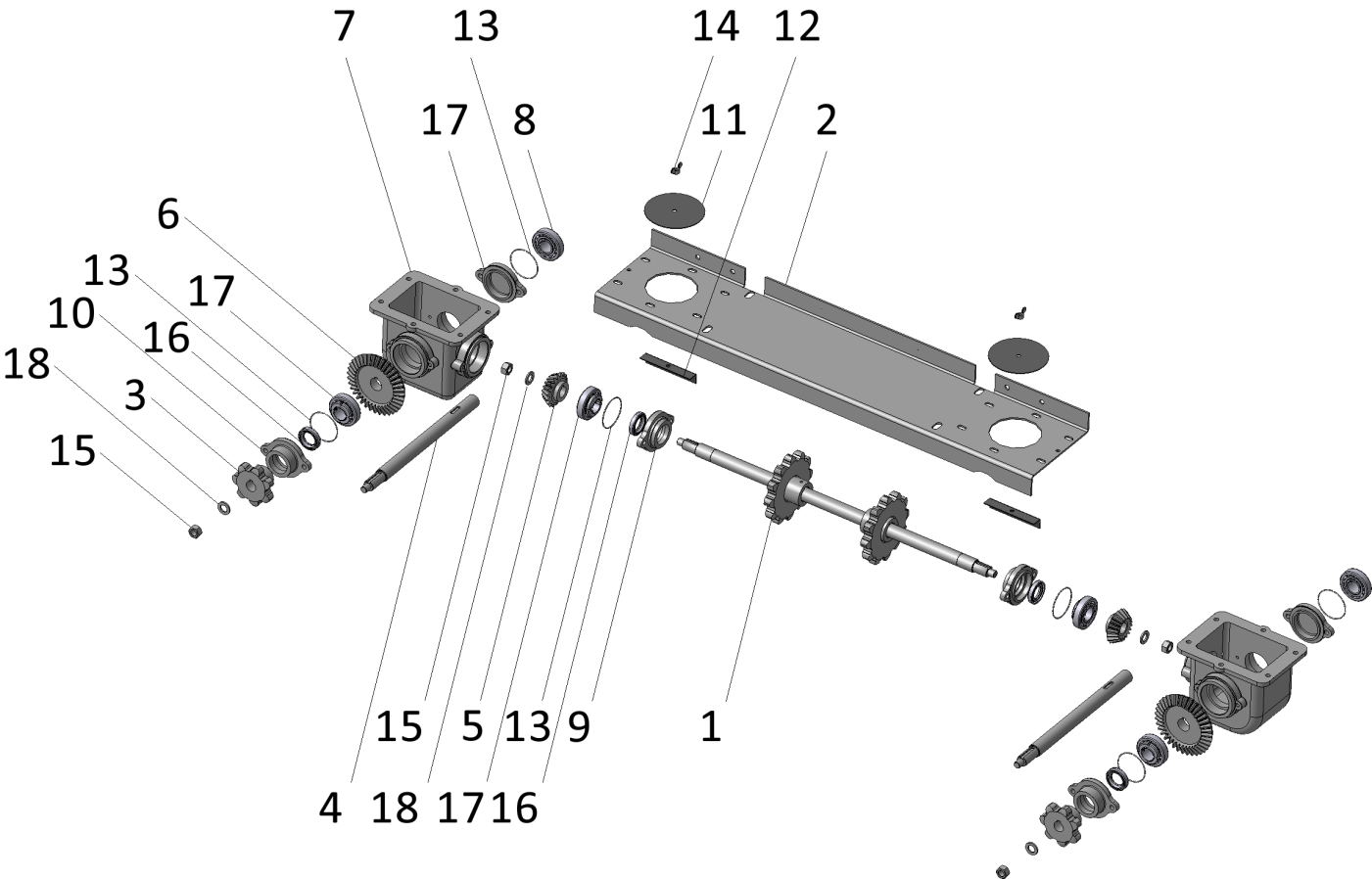 Рис. 6 - Блок редукторов 150-03,00Таблица 6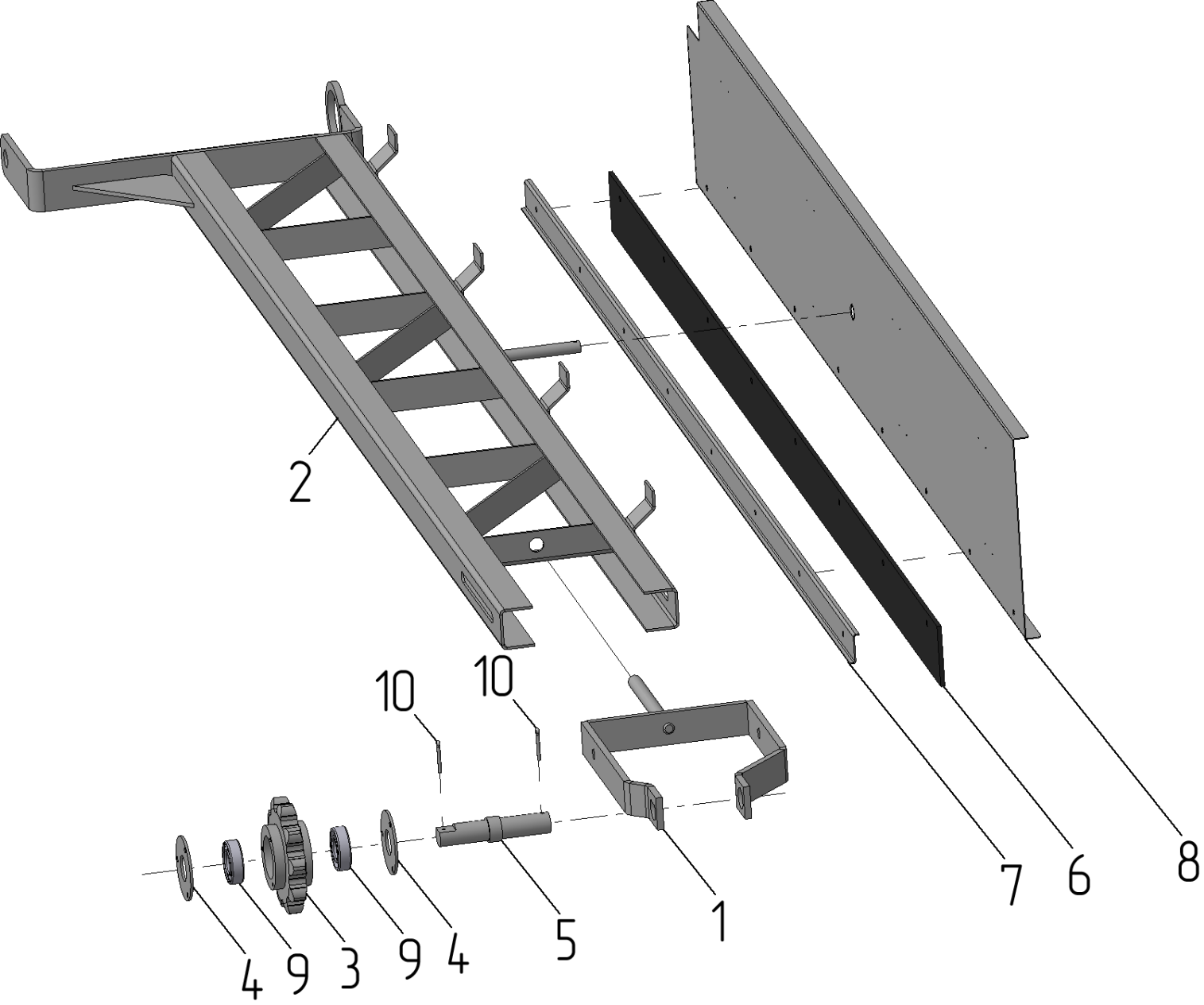 Рис. 7 - Питатель правый 150-04,00Таблица 7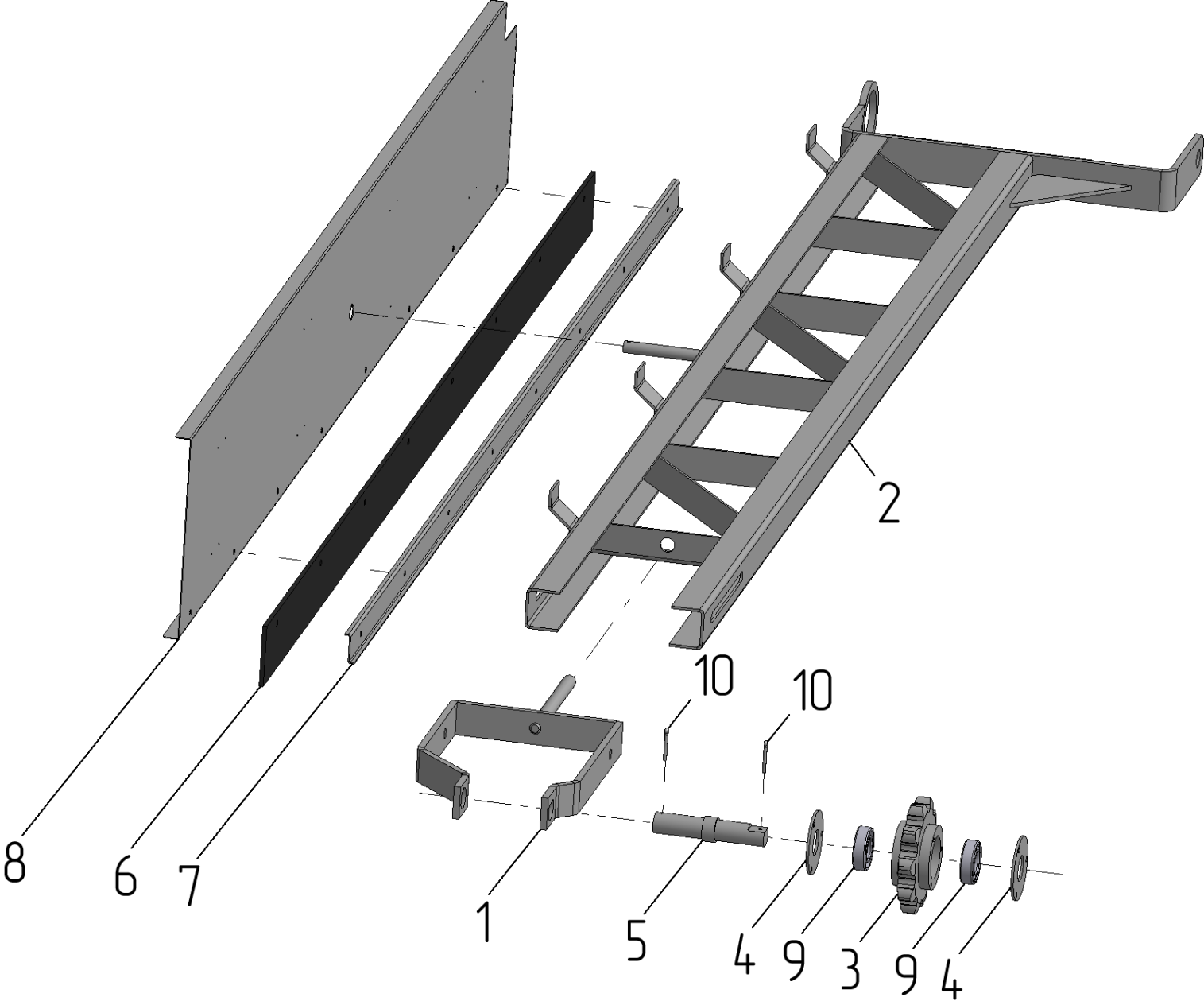 Рис. 8 - Питатель левый 150-05,00Таблица 8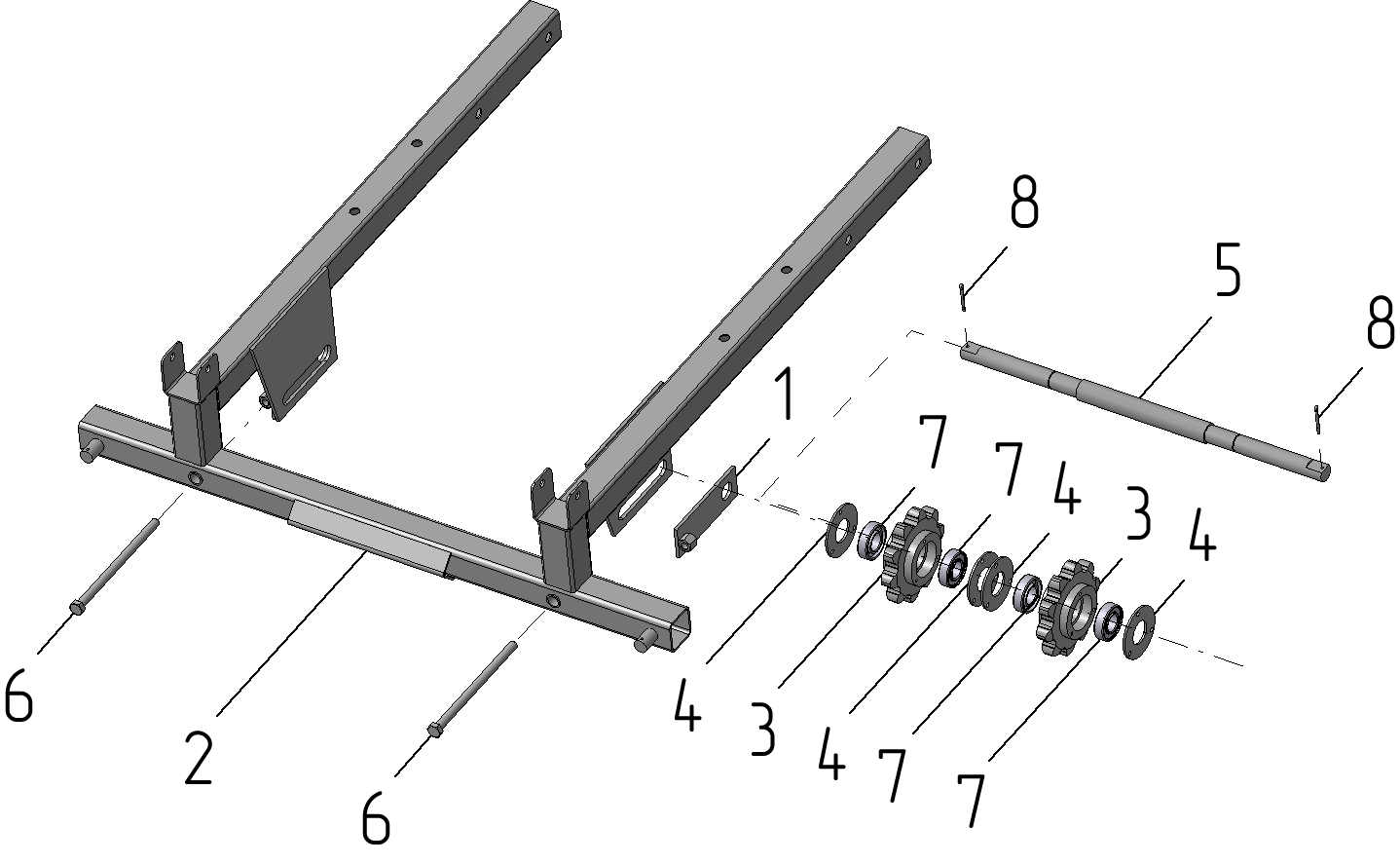 Рис. 9 - Рама передняя 150-06,00Таблица 9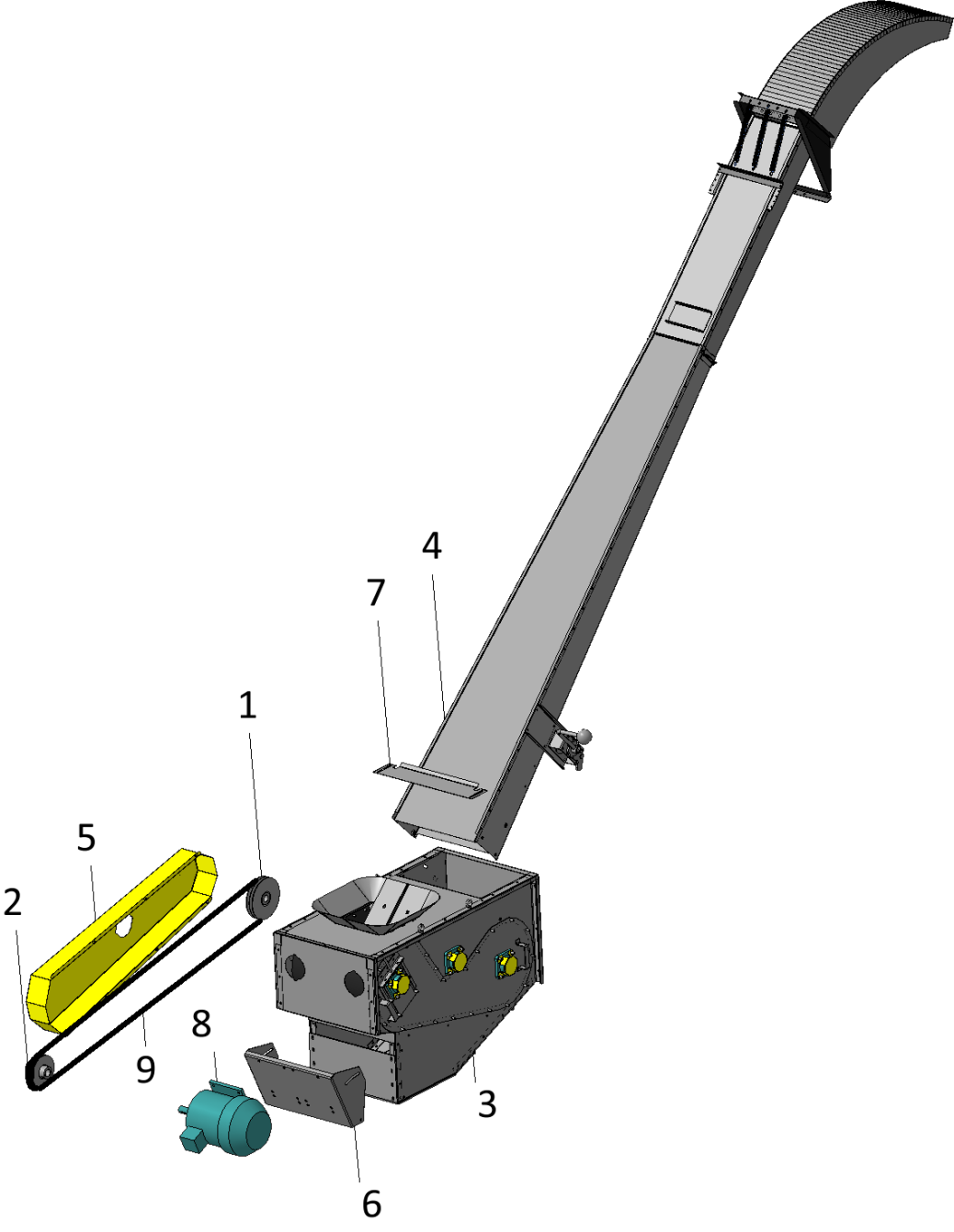 Рис. 10 - Триммер поворотный 100-07,00Таблица 10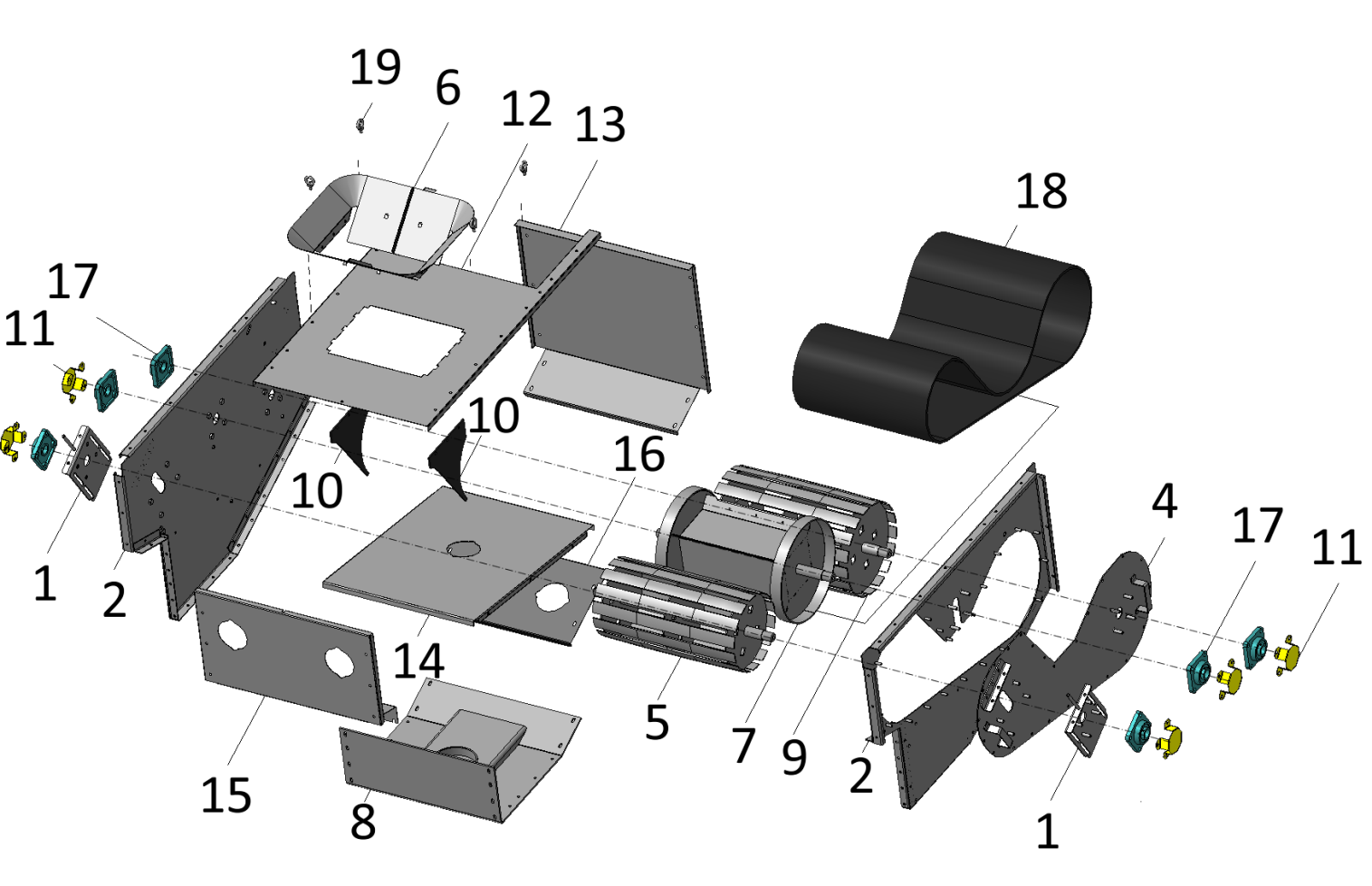 Рис. 11 - Триммер 100-07,03,00Таблица 11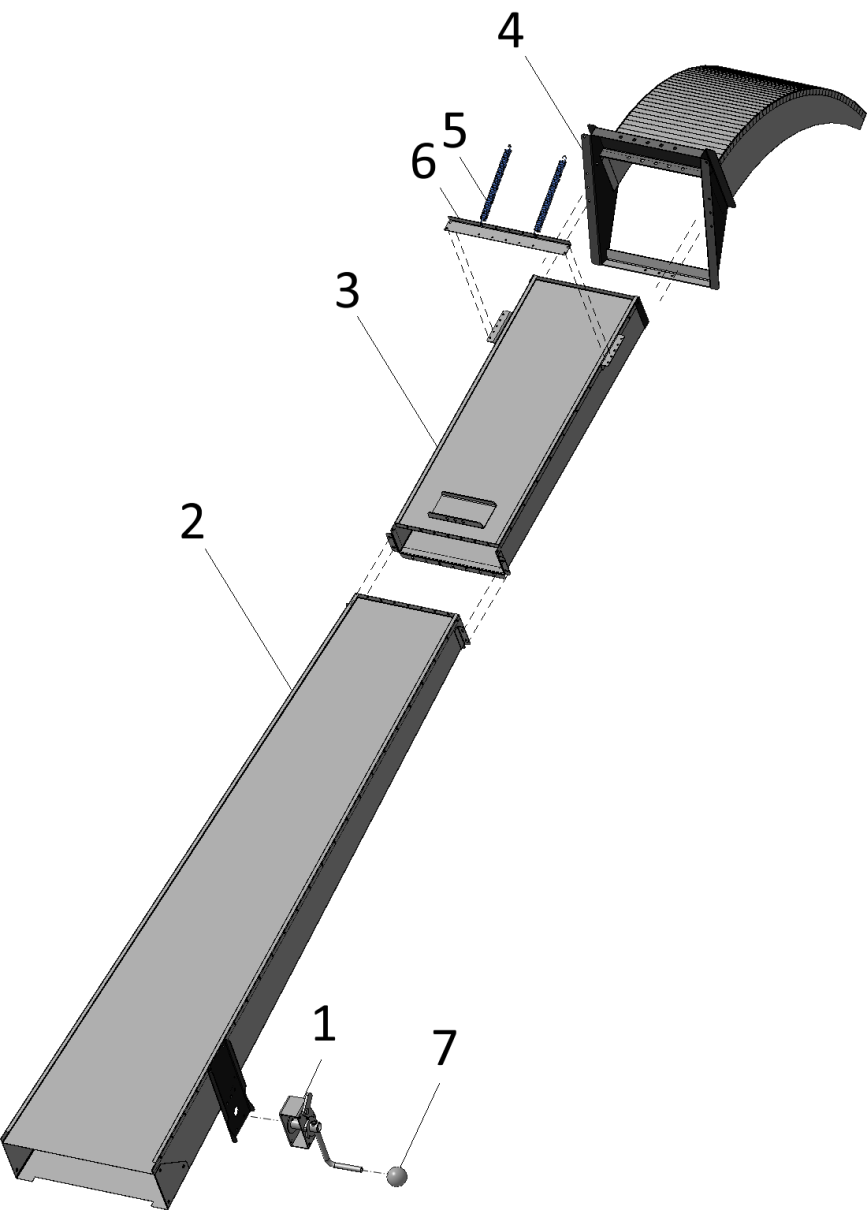 Рис. 12 - Лоток выгрузной 100-07,04,00Таблица 12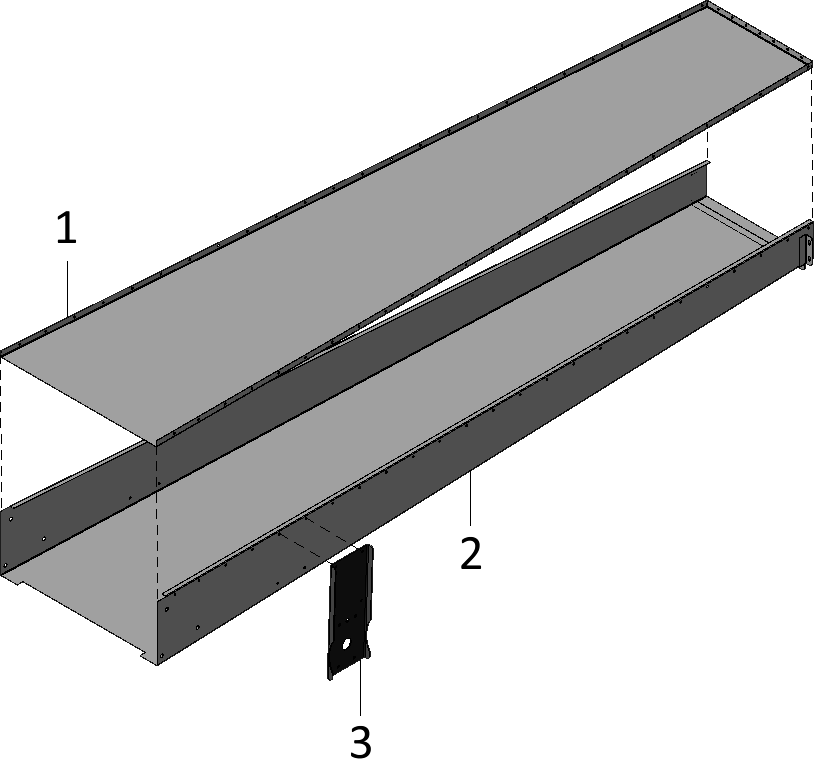 Рис. 13 - Лоток 100-07,04,01Таблица 13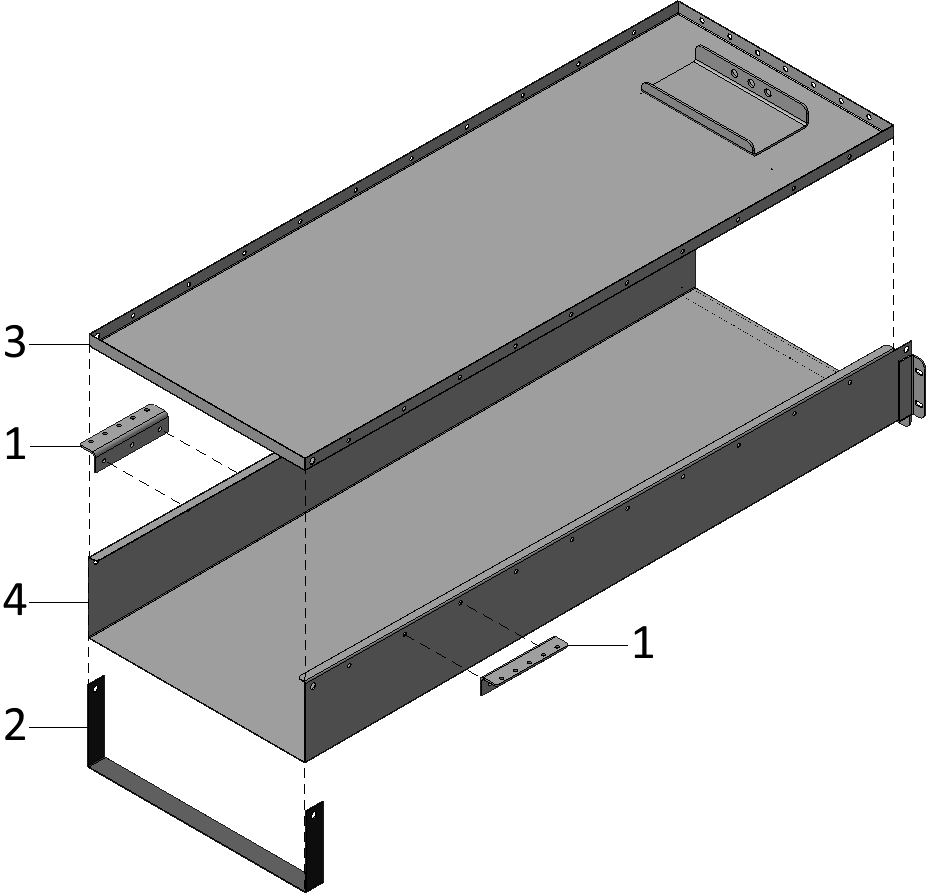 Рис. 14 - Лоток 100-07,04,02Таблица 14Номер позицииОбозначениеНаименованиеКоличество на одну сборочную единицуПримечаниеОБЩИЙ ВИД 150-00,00 (Рис. 1)ОБЩИЙ ВИД 150-00,00 (Рис. 1)ОБЩИЙ ВИД 150-00,00 (Рис. 1)ОБЩИЙ ВИД 150-00,00 (Рис. 1)ОБЩИЙ ВИД 150-00,00 (Рис. 1)1150-01,00Короб транспортера12150-02,00Рама опорная13150-03,00Блок редукторов14150-04,00Питатель прав15150-05,00Питатель лев16150-06,00Рама передняя17150-07,00Триммер поворотный18150-08,00Раскос19100-09,00Лебедка210100-11Накладка211100-12Шайба112Пульт управления А-150р113Гайка М30-6H ГОСТ 5915-70114Шайба Н.30.37 ГОСТ 11872-89115Подшипник 8122Н ГОСТ 7872-89216Транспортер скребковый ПРД-38-4000217Транспортер скребковый ПРД-381Номер позицииОбозначениеНаименованиеКоличество на одну сборочную единицуПримечаниеКОРОБ ТРАНСПОРТЕРА 150-01,00 (Рис. 2)КОРОБ ТРАНСПОРТЕРА 150-01,00 (Рис. 2)КОРОБ ТРАНСПОРТЕРА 150-01,00 (Рис. 2)КОРОБ ТРАНСПОРТЕРА 150-01,00 (Рис. 2)КОРОБ ТРАНСПОРТЕРА 150-01,00 (Рис. 2)1100-01,01,00Шкив12100-01,02,00Шкив13100-01,03,00Звездочка24100-01,04,00Вилка15150-01,05,00Опора электродвигателя16150-01,06,00Лоток выгрузной17150-01,07,00Короб 18100-01,12Кожух19150-01,11Вал110Подшипник UCF206C211Электродвигатель АИР112МВ6112Ремень кордшнуровой1Номер позицииОбозначениеНаименованиеКоличество на одну сборочную единицуПримечаниеКОРОБ 150-01,07,00 (Рис. 3)КОРОБ 150-01,07,00 (Рис. 3)КОРОБ 150-01,07,00 (Рис. 3)КОРОБ 150-01,07,00 (Рис. 3)КОРОБ 150-01,07,00 (Рис. 3)1150-01,07,16,00Крышка12100-01,07,20,00Боковина-0213100-01,07,21,00Боковина-0114150-01,07,12Днище15150-01,07,17Полка16150-01,07,18Желоб17150-01,07,23Кронштейн1Номер позицииОбозначениеНаименованиеКоличество на одну сборочную единицуПримечаниеРАМА ОПОРНАЯ 150-02,00 (Рис. 4)РАМА ОПОРНАЯ 150-02,00 (Рис. 4)РАМА ОПОРНАЯ 150-02,00 (Рис. 4)РАМА ОПОРНАЯ 150-02,00 (Рис. 4)РАМА ОПОРНАЯ 150-02,00 (Рис. 4)1150-02,01,00Колесо12150-02,02,00Рама сварная13150-02,03,01,01,00Редуктор14150-02,03,02,06,00Дифференциал15100-02,11Уголок26100-02,12Кожух17100-02,13Кожух18100-02,14Кожух19150-02,03,12Шкив ведущий110150-02,03,13Шкив ведомый111150-02,03,03,11Фланец212150-02,03,03,12Полуось213150-07,03,20Оголовок114Электродвигатель АИС90L6115Колесо R13 521х140х80х239216Подшипник UCP206 417Гайка М30x2-6H ГОСТ 5915-70418Цепь ПР – 19,05119Ремень клиновой А-950120Шпилька М14-6gx300 ГОСТ 22042-76121Рукоятка 7061-0321 ГОСТ 13447-681Номер позицииОбозначениеНаименованиеКоличество на одну сборочную единицуПримечаниеКОЛЕСО 150-02,01,03,00 (Рис. 5)КОЛЕСО 150-02,01,03,00 (Рис. 5)КОЛЕСО 150-02,01,03,00 (Рис. 5)КОЛЕСО 150-02,01,03,00 (Рис. 5)КОЛЕСО 150-02,01,03,00 (Рис. 5)1150-02,01,03,01,00Труба12150-02,01,03,02,00Труба13150-02,01,03,05Фланец14150-02,01,03,07Винт 15150-02,01,03,08Втулка16150-02,01,03,09Втулка17150-02,01,03,10Шайба18Подшипник 60206 ГОСТ 7242-8129Подшипник 8104Н ГОСТ 7872-89210Колесо R12 521х140х80х239211Подшипник UCF206C212Шайба 8Л ГОСТ 6402-70113Болт М8-6gx20 ГОСТ 7798-701Номер позицииОбозначениеНаименованиеКоличество на одну сборочную единицуПримечаниеБЛОК РЕДУКТОРОВ 150-03,00 (Рис. 6)БЛОК РЕДУКТОРОВ 150-03,00 (Рис. 6)БЛОК РЕДУКТОРОВ 150-03,00 (Рис. 6)БЛОК РЕДУКТОРОВ 150-03,00 (Рис. 6)БЛОК РЕДУКТОРОВ 150-03,00 (Рис. 6)1150-03,01,00вал-Звездочка А-150р12150-03,11плита13100-03,12звездочка24100-03,14вал25100-03,21шестерня коническая26100-03,21-01шестерня коническая27100-03,22корпус редуктора28100-03,23крышка29100-03,23-01крышка210100-03,23-02крышка211100-03,24крышка212100-03,25перемычка213100-03,26кольцо614гайка М8-5H6H ГОСТ 3032-76215гайка М16-6H ГОСТ 5915-70416манжета 1.1-30 x52-1 ГОСТ 8752-79417подшипник 11206 ГОСТ 28428-90618шайба C.16.37 ГОСТ 11371-784Номер позицииОбозначениеНаименованиеКоличество на одну сборочную единицуПримечаниеПИТАТЕЛЬ ПРАВЫЙ 150-04,00 (Рис. 7)ПИТАТЕЛЬ ПРАВЫЙ 150-04,00 (Рис. 7)ПИТАТЕЛЬ ПРАВЫЙ 150-04,00 (Рис. 7)ПИТАТЕЛЬ ПРАВЫЙ 150-04,00 (Рис. 7)ПИТАТЕЛЬ ПРАВЫЙ 150-04,00 (Рис. 7)1100-04,01,01,02,00Вилка 12100-04,01,02,00Рама13150-04,01,01,01,11Звездочка14150-04,01,01,01,12Крышка25100-04,01,01,01,13Ось16100-04,12Лента 17100-04,13Накладка 18100Швеллер 19Подшипник 60205 ГОСТ 7242-81210Шплинт 4x28.4 ГОСТ 397-792Номер позицииОбозначениеНаименованиеКоличество на одну сборочную единицуПримечаниеПИТАТЕЛЬ ЛЕВЫЙ 150-05,00 (Рис. 8)ПИТАТЕЛЬ ЛЕВЫЙ 150-05,00 (Рис. 8)ПИТАТЕЛЬ ЛЕВЫЙ 150-05,00 (Рис. 8)ПИТАТЕЛЬ ЛЕВЫЙ 150-05,00 (Рис. 8)ПИТАТЕЛЬ ЛЕВЫЙ 150-05,00 (Рис. 8)1100-04,01,01,02,00Вилка 12100-04,01,02,00Рама13150-04,01,01,01,11Звездочка14150-04,01,01,01,12Крышка25100-04,01,01,01,13Ось16100-04,12Лента 17100-04,13Накладка 18100Швеллер 19Подшипник 60205 ГОСТ 7242-81210Шплинт 4x28.4 ГОСТ 397-792Номер позицииОбозначениеНаименованиеКоличество на одну сборочную единицуПримечаниеРАМА ПЕРЕДНЯЯ 150-06,00 (Рис. 9)РАМА ПЕРЕДНЯЯ 150-06,00 (Рис. 9)РАМА ПЕРЕДНЯЯ 150-06,00 (Рис. 9)РАМА ПЕРЕДНЯЯ 150-06,00 (Рис. 9)РАМА ПЕРЕДНЯЯ 150-06,00 (Рис. 9)1100-06,01,00Пластина-натяжитель22150-06,02,00Рама передняя сварная13150-04,01,01,01,11Звездочка24150-04,01,01,01,12Крышка45150-06,11Ось16Болт М12-6gx200 ГОСТ 7798-7027Подшипник 60105 ГОСТ 7242-8128Шплинт 4x36.4 ГОСТ 397-792омер позицииОбозначениеНаименованиеКоличество на одну сборочную единицуПримечаниеТРИММЕР ПОВОРОТНЫЙ 100-07,00 (Рис. 10)ТРИММЕР ПОВОРОТНЫЙ 100-07,00 (Рис. 10)ТРИММЕР ПОВОРОТНЫЙ 100-07,00 (Рис. 10)ТРИММЕР ПОВОРОТНЫЙ 100-07,00 (Рис. 10)ТРИММЕР ПОВОРОТНЫЙ 100-07,00 (Рис. 10)1100-07,01,00Шкив12100-07,02,00Шкив13100-07,03,00Триммер 14100-07,04,00Лоток выгрузной15100-07,11Кожух 16100-07,12Рычаг 17100-07,13-02Накладка-0218Электродвигатель АИР112М419Ремень клиновой1Номер позицииОбозначениеНаименованиеКоличество на одну сборочную единицуПримечаниеТРИММЕР 100-07,03,00 (Рис. 11)ТРИММЕР 100-07,03,00 (Рис. 11)ТРИММЕР 100-07,03,00 (Рис. 11)ТРИММЕР 100-07,03,00 (Рис. 11)ТРИММЕР 100-07,03,00 (Рис. 11)1100-07,03,03,00Натяжитель 22100-07,03,07,00Боковина-01 13100-07,03,08,00Боковина-02 14100-07,03,09,00Накладка 15100-07,03,02,00Ролик 16100-07,03,04,00Воронка 17100-07,03,05,00Катушка 18100-07,03,06,00Основание 19100-07,03,01,00Барабан 110100-07,03,11Отражатель 211100-07,03,12Кожух 512100-07,03,16Крыша-триммер 113100-07,03,17Стенка передняя 114100-07,03,18Полка 115100-07,03,19Стенка задняя116100-07,03,21Крышка 117Подшипник UCF206C618Лента  транспортерная 400*4*2560119Рым-болт М8 ГОСТ 4751-734Номер позицииОбозначениеНаименованиеКоличество на одну сборочную единицуПримечаниеЛОТОК ВЫГРУЗНОЙ 100-07,04,00 (Рис. 12)ЛОТОК ВЫГРУЗНОЙ 100-07,04,00 (Рис. 12)ЛОТОК ВЫГРУЗНОЙ 100-07,04,00 (Рис. 12)ЛОТОК ВЫГРУЗНОЙ 100-07,04,00 (Рис. 12)ЛОТОК ВЫГРУЗНОЙ 100-07,04,00 (Рис. 12)1100-09,00Лебедка 12100-07,04,01,00Лоток 13100-07,04,02,00Лоток 14100-07,04,03,00Отражатель 15100-07,04,11Пружина 26100-07,04,12Перемычка 17Шарик 1Номер позицииОбозначениеНаименованиеКоличество на одну сборочную единицуПримечаниеЛОТОК 100-07,04,01 и ЛОТОК 100-07,04,02 (Рис. 13)ЛОТОК 100-07,04,01 и ЛОТОК 100-07,04,02 (Рис. 13)ЛОТОК 100-07,04,01 и ЛОТОК 100-07,04,02 (Рис. 13)ЛОТОК 100-07,04,01 и ЛОТОК 100-07,04,02 (Рис. 13)ЛОТОК 100-07,04,01 и ЛОТОК 100-07,04,02 (Рис. 13)1200-07,04,01,11Лоток 12100-07,04,01,12Дно 13100-07,04,01,13Кронштейн 1Номер позицииОбозначениеНаименованиеКоличество на одну сборочную единицуПримечаниеЛОТОК 100-07,04,01 и ЛОТОК 100-07,04,02 (Рис. 14)ЛОТОК 100-07,04,01 и ЛОТОК 100-07,04,02 (Рис. 14)ЛОТОК 100-07,04,01 и ЛОТОК 100-07,04,02 (Рис. 14)ЛОТОК 100-07,04,01 и ЛОТОК 100-07,04,02 (Рис. 14)ЛОТОК 100-07,04,01 и ЛОТОК 100-07,04,02 (Рис. 14)1100-07,04,02,15Уголок 22100-07,04,02,19Хомут 13100-07,04,02,11Лоток 14100-07,04,02,12Дно 1